Temat tygodnia: Mali strażnicy przyrodyTemat dnia: Dbamy o lasData:12.04.2021Cele główne: − uświadamianie konieczności dbania o lasy, − zapoznanie z literą ż: małą i wielką, drukowaną, − zapoznanie z literą ż: małą i wielką, drukowaną i pisaną. Cele operacyjne: Dziecko: − rozpoznaje pozytywne zachowania wobec przyrody i negatywne zachowania wobec przyrody, − rozpoznaje i nazywa literę ż: małą i wielką, drukowaną, − rozpoznaje i nazywa literę ż: małą i wielką, drukowaną i pisaną.                                               Przebieg zajęć• Karta pracy, cz. 3, nr 77. • Oglądanie obrazków przedstawiających prawidłowe zachowania dzieci w lesie i nieprawidłowe zachowania dzieci w lesie. Opowiadanie, co się na nich dzieje. Określanie, czy dzieci zachowują się właściwie i jak wyglądał las po ich pobycie. Odpowiadanie na pytanie: Co należy zrobić, o czym należy pamiętać, aby nie szkodzić środowisku? • Kolorowanie rysunków dzieci. 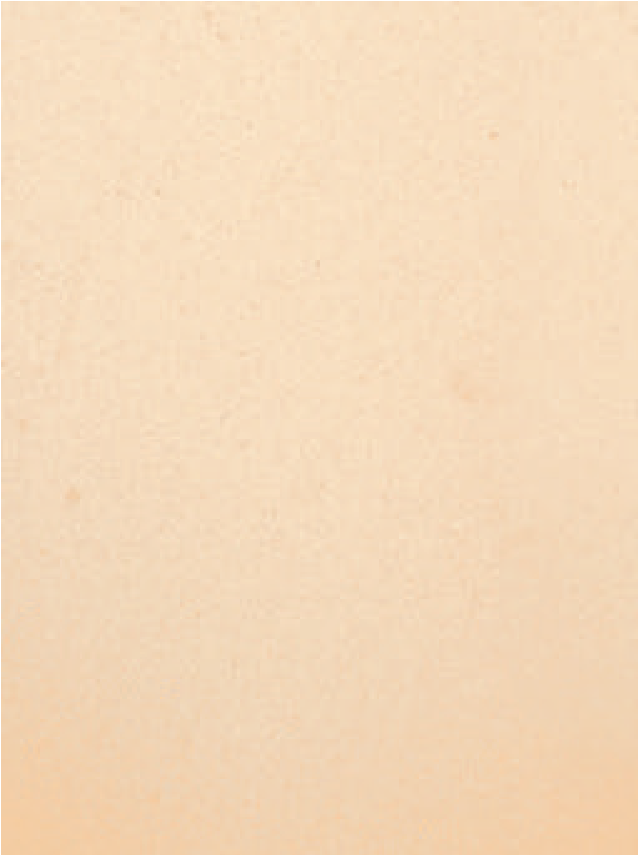 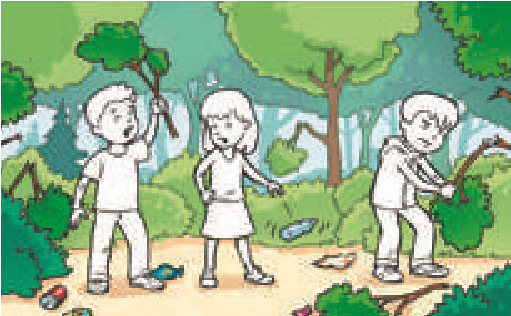 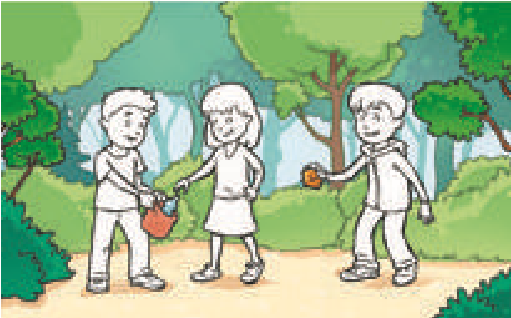 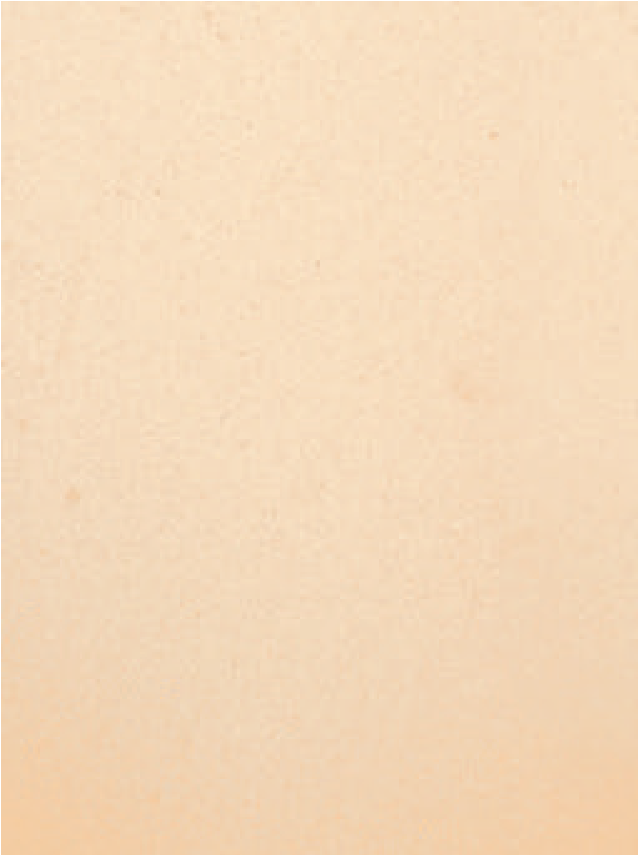 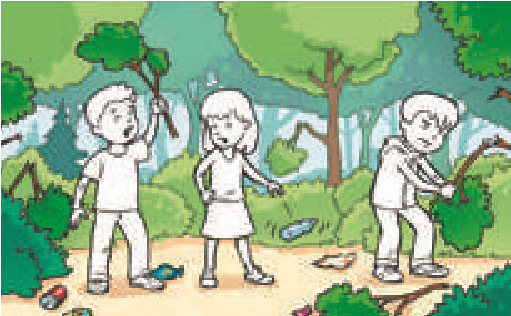 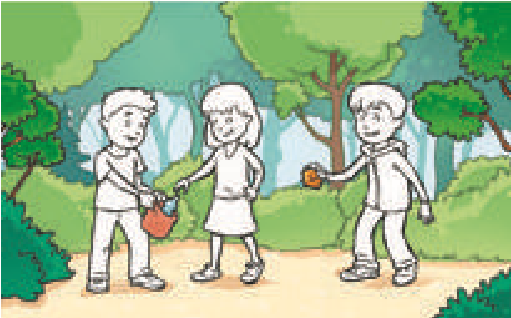 • Oglądanie zdjęć wybranych drzew iglastych i drzew liściastych; - nazywanie ich, porównywanie wyglądu; zwracanie uwagi na różnice w wyglądzie liści.Zdjęcia różnych drzew, obrazki liści tych drzew. 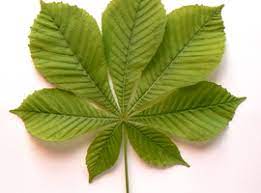 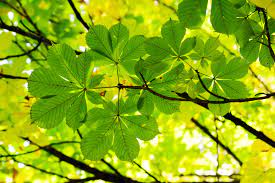 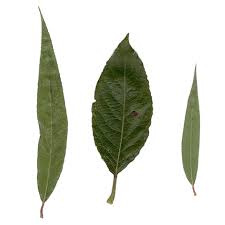 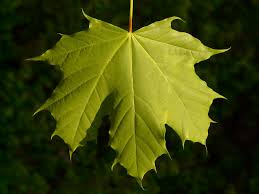 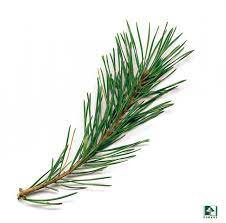 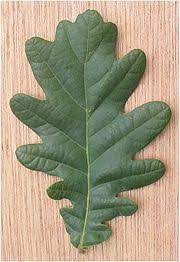 • Rozpoznawanie liści, umieszczanie ich pod zdjęciem właściwego drzewa (np.: kasztanowca, wierzby, klonu, sosny, dębu). 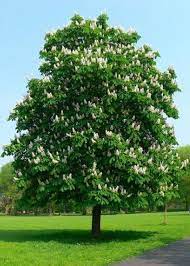 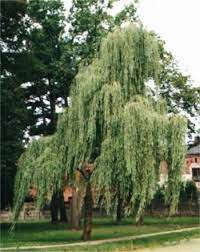 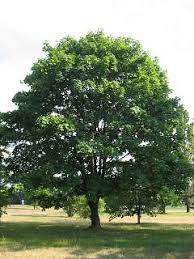 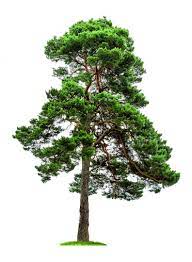 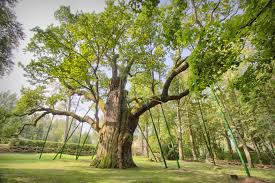 • Ćwiczenia poranne – zestaw 28.(ćwiczenia na cały tydzień) Bębenek. • Zabawa rozwijająca szybką reakcję na sygnał – Dzieci w lesie. Rodzic układa kółka z kartonu (drzewa).Dzieci  poruszają się swobodnie między drzewami. Na uderzenie w bębenek dzieci jak najszybciej przykucają za najbliższym drzewem. Przy powtórzeniu zabawy następuje zmiana ról. • Ćwiczenie dużych grup mięśniowych – Rzucamy szyszkami. Dzieci spacerują po lesie, co pewien czas podnoszą na niby szyszkę i rzucają nią z dużym zamachem jak najdalej. • Zabawa ruchowa z elementem czworakowania – Przedzieramy się przez leśne zarośla. Dzieci poruszają się na czworakach między wyobrażonymi zaroślami, co pewien czas prostują się i maszerują do przodu. • Zabawa ruchowa rozwijająca wyczucie ciała i przestrzeni – Toczymy zwalony pień. Dzieci dobierają się parami z rodzicami. Pierwsze dziecko jest przewróconym przez burzę pniem drzewa – leży na podłodze, rodzic delikatnie turla pień w różnych kierunkach, z zachowaniem zasad bezpieczeństwa. Po chwili następuje zmiana ról. • Ćwiczenia ramion i tułowia Piłujemy drzewo. Dzieci stoją w parach z rodzicami, twarzami do siebie. Podają sobie ręce i naprzemiennie przeciągają je do przodu i do tyłu z równoczesnym pochylaniem i odchylaniem tułowia – naśladują piłowanie drzewa. • Ćwiczenie uspokajające Wracamy z lasu. Dzieci maszerują parami z rodzicami po obwodzie .                                                             II• Wypowiedzi dzieci na temat: Co to jest las? Arkusz papieru w kształcie drzewa, mazak. Dzieci podają swoje skojarzenia ze słowem las.Rodzic zapisuje je na dużym arkuszu papieru w kształcie drzewa, wokół hasła: Las to... ułożonego z liter (przyklejonego i odczytanego przez rodzica i dzieci 6-letnie). 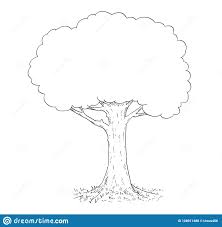 Las to……• Rozwiązywanie zagadki. Ma koronę, choć królem nie jest. Pięknie szumi, gdy wiatr wieje. W lecie chłodzi cię przyjemnie,  zimą stoi nagie, ale nadal piękne (drzewo).• Karta pracy, cz. 3, nr 78. − Przeczytajcie tekst razem z rodzicem (dzieci 5- letnie), (dzieci 6- letnie samodzielnie z pomocą rodzica ).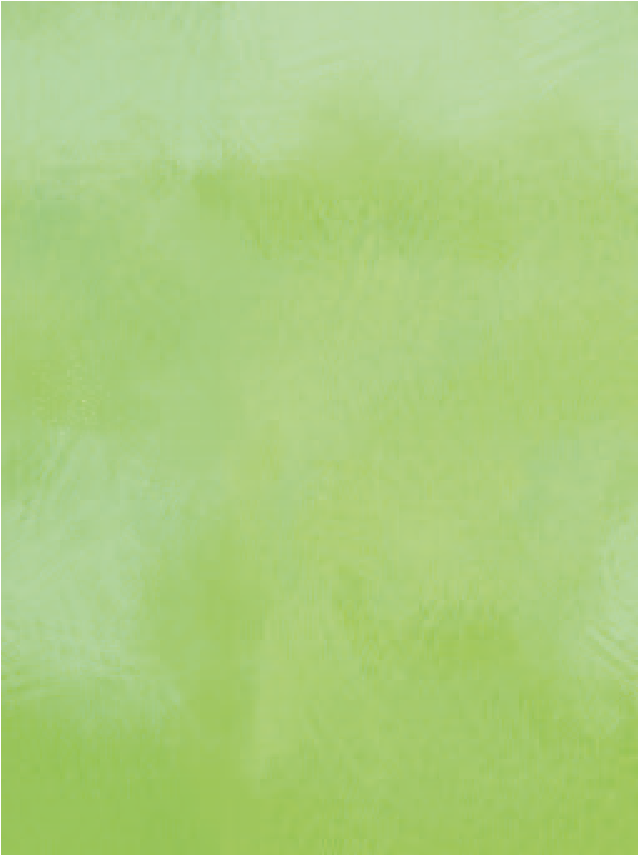 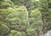 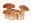 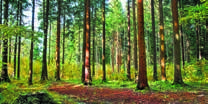 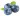 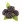 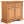 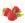 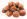 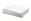 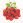 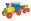 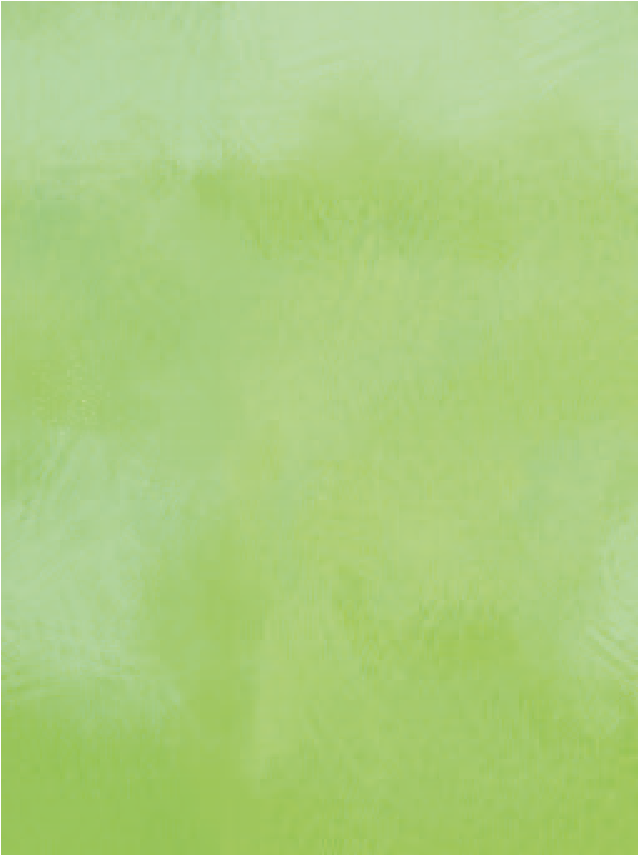 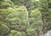 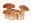 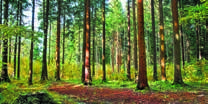 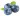 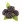 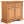 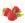 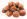 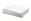 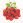 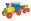 • Poznawanie ogólnej budowy drzewa.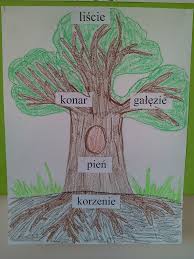 • Dzieci nazywają poszczególne części drzewa. • Układają napisy  we właściwej kolejności.(czytają napisy z pomocą rodziców )Liście, konar , gałęzie, pień, korzenie• Zabawa z elementem dramy Smutny las i wesoły las. Obrazki: czystego, zadbanego lasu i zaśmieconego, zniszczonego lasu. 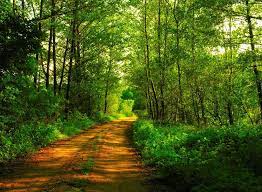 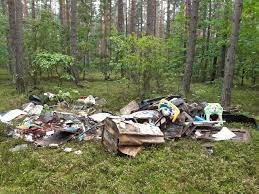 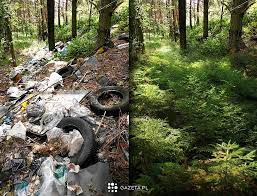 Rodzic odsłania obrazek przedzielony na połowę. Po jednej stronie znajduje się czysty, zadbany las ze zwierzętami; po drugiej – zaśmiecony, z drzewami z połamanymi gałązkami, z ukrytymi zwierzętami. Rodzic prosi dzieci, aby spróbowały sobie wyobrazić, co może czuć las przedstawiony po prawej stronie i po lewej stronie obrazka. Dzieci podchodzą do wybranego fragmentu obrazka i opisują swoje odczucia, wcielając się w rolę danego lasu. Np. Jestem smutnym lasem, bo drzewa, które u mnie rosną, mają połamane gałązki; Jestem lasem wesołym, bo zwierzęta, które u mnie mieszkają, mają co jeść i nikt ich nie straszy.Tablica demonstracyjna . Rodzic odsłania zdjęcie przedstawiające las.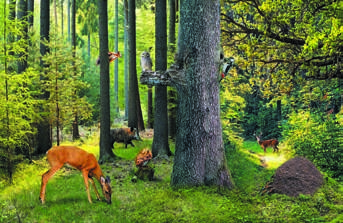 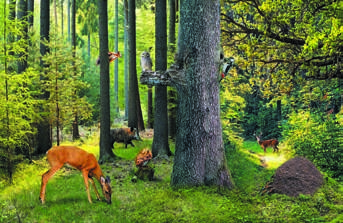 W wypowiada, z podziałem na głoski, nazwy poszczególnych jego elementów. Dzieci syntezują nazwy, wyraźnie je wypowiadają dzielą na głoski (szczególnie dzieci 5 – letnie )(np. drzewa, liście, ścieżka, gałęzie, dziupla, nora, kora, mech, paproć, sowa, zając, mrówki, sarna, kwiaty). Wskazują dany element na zdjęciuZajęcia 2. Zabawy i ćwiczenia z literą ż. • Oglądanie zdjęcia żab. Słuchanie ciekawostek na ich temat. Zdjęcia żab.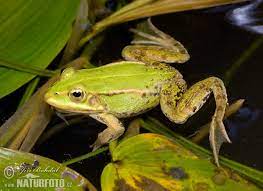 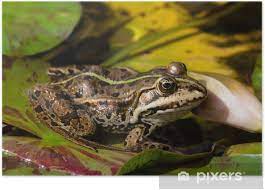 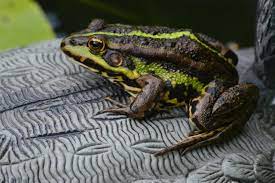 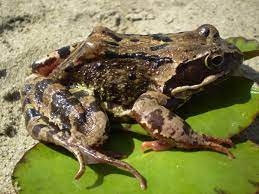 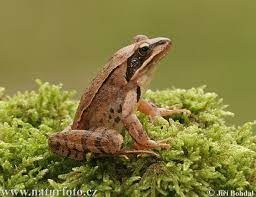 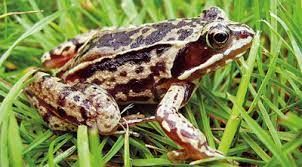 Żaby to rodzina płazów bezogonowych. W Polsce spotykamy: żaby jeziorkowe, żaby wodne, żaby śmieszki, żaby moczarowe, żaby dalmatyńskie, żaby trawne. Mają długi język, pomocny w łapaniu pożywienia. Charakterystycznym elementem ich budowy są też wydłużone tylne kończyny, przystosowane do wykonywania skoków. Wygrzewają się w pobliżu wody: na płyciznach lub wśród mchu czy wilgotnej trawy. Jedzą różne owady (np.: muchy, chrząszcze, koniki polne), pająki, dżdżownice, ślimaki. Są pożywieniem lisów, borsuków, wydr, kun i jeży, polują na nie także niektóre ptaki (np.: czaple, bociany raczej rzadko), zaskrońce oraz ryby (szczupaki, sumy). • Analiza i synteza słuchowa słowa żaba. • Dzielenie słowa żaba na sylaby. − Co słyszycie na początku słowa żaba? • Podział na sylaby nazw obrazków, które rozpoczynają się głoską ż. Obrazki przedmiotów/zwierząt/roślin, których nazwy rozpoczynają się głoską ż. • Dzielenie słowa żaba na głoski. • Podawanie przykładów słów rozpoczynających się głoską ż (żyrafa, żurek, żyrandol...),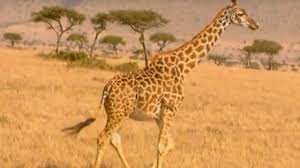 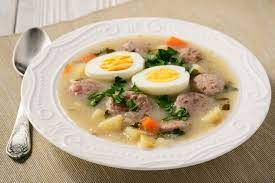 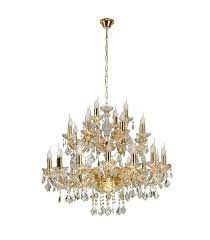  mających ją w środku (kożuch, mrożonki, bażant...). 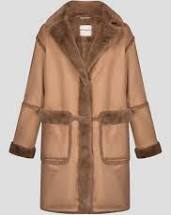 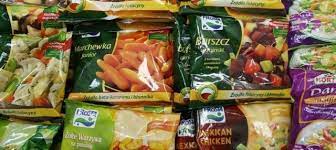 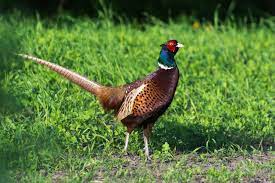 (Występująca na końcu słów głoska ż brzmi często jak głoska sz)  .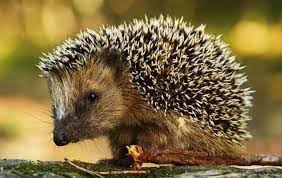 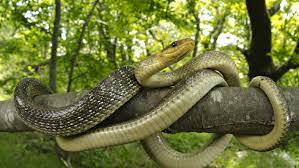 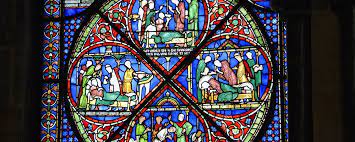  − Z ilu głosek składa się słowo żaba?    Ż a b a         1 2 3 4 • Budowanie schematu słowa żaba. Białe nakrywki. • Podawanie przykładów imion rozpoczynających się głoską ż (Żaneta, Żelisław...). • Analiza i synteza słuchowa imienia Żaneta. Białe nakrywki. • Dzielenie imienia Żaneta na sylaby, na głoski; budowanie jego schematu. • Pokaz litery ż: małej i wielkiej, drukowanej i pisanej. 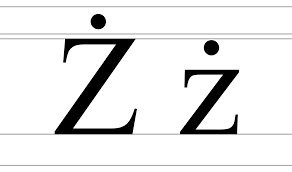 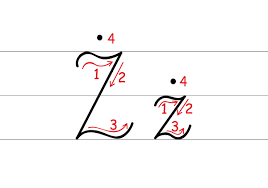  Wyjaśnienie, że jest jeszcze inny zapis głoski ż – dwuznak rz.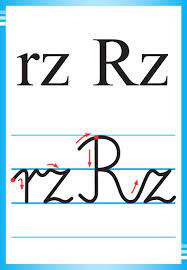 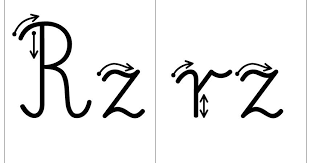 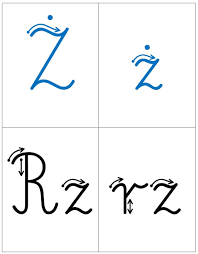  • Umieszczanie poznanych liter: ż, Ż, a, t, n, b, e, pod schematami słów żaba, Żaneta Litery: ż, Ż, a, t, n, b, e. • Odczytanie wyrazów żaba, Żaneta. • Uzupełnianie luk w wyrazach literą ż; odczytanie otrzymanych wyrazów. .uk      wa.ka         aba.ur     gara.e   je.yny   le.ak   mał.e   no.e    pla.a    twaro.ek • Odkrywam siebie. Przygotowanie do pisania, czytania, liczenia, s. 42. • Pokaz litery ż, Ż drukowanej. • Odczytanie wyrazu z rodzicem. Odszukanie na ostatniej karcie takiego samego wyrazu. Wycięcie go i przyklejenie na nim. Pokolorowanie rysunku. • Ozdobienie liter ż, Ż. • Odszukanie wśród podanych wyrazów wyrazu żaba. Podkreślenie go. Policzenie podkreślonych wyrazów. • Odkrywam siebie. Litery i liczby, s. 91. • Odczytanie wyrazu. Odszukanie na końcu kart kartoników z literami tworzącymi wyraz żaba. Wycięcie ich, ułożenie z nich wyrazu, a potem przyklejenie w okienkach. Pokolorowanie rysunku • Odczytanie sylab. • Odczytanie wyrazów. • Pisanie liter ż, Ż po śladach, a potem – samodzielnie..• Rysowanie swojego ulubionego leśnego zwierzątka. Kartki, kredki.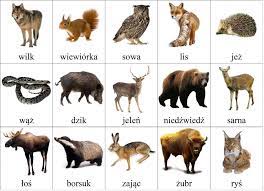 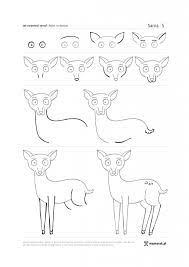 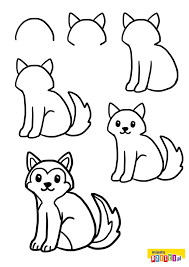 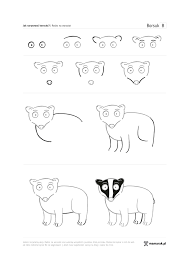  • Odkrywam siebie. Przygotowanie do czytania, pisania, liczenia, s. 43.• Zabawy guzikami. Guziki, kartoniki z liczbami. 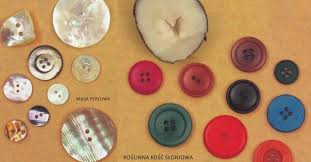 1,2,3,4,5,6,7,8,9,10Dzieci dostają po dziesięć guzików. Liczą je i podają ich liczbę. • Układanie dowolnej postaci z guzików. Nazywanie jej. • Segregowanie guzików pod względem kształtu. − Czym różnią się guziki? Dzieci segregują guziki na te w kształcie koła, na kwadratowe i na trójkątne. Liczą guziki w każdym kształcie i układają przy nich kartoniki z odpowiednimi liczbami. • Segregowanie guzików pod względem liczby dziurek. Dzieci segregują guziki na te z dwiema dziurkami, z trzema i z czterema. Liczą guziki z określoną liczbą dziurek i układają przy nich kartoniki z odpowiednimi liczbami. • Wyszukiwanie guzików mających dwie cechy: są w kształcie koła i mają cztery dziurki. Dzieci szukają wśród swoich guzików takich, które spełniają te kryteria. Liczą, ile mają guzików okrągłych o czterech dziurkach. − Na podstawie jakich innych dwóch cech możemy wyszukiwać guziki? (Np. w kształcie trójkąta, mające dwie dziurki; w kształcie kwadratu, z czterema dziurkami...)